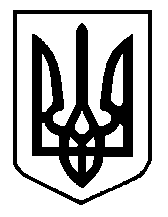 МІНІСТЕРСТВО ВНУТРІШНІХ СПРАВ УКРАЇНИНАКАЗ  26.12. 2018                                            м. Київ                                                  № 1055 З метою підвищення рівня організації медико-психологічної реабілітації поліцейських та військовослужбовців Національної гвардії України, які захищали незалежність, суверенітет та територіальну цілісність України і брали безпосередню участь в антитерористичній операції, забезпеченні її проведення, перебуваючи безпосередньо в районах антитерористичної операції у період її проведення, у здійсненні заходів із забезпечення національної безпеки і оборони, відсічі і стримування збройної агресії Російської Федерації у Донецькій та Луганській областях, забезпеченні їх здійснення, перебуваючи безпосередньо в районах та у період здійснення зазначених заходів,НАКАЗУЮ:1. Унести до пункту 1 наказу Міністерства внутрішніх справ України від 18 липня 2018 року № 516 «Про організацію обов’язкового проходження медико-психологічної реабілітації військовослужбовців Національної  гвардії України та поліцейських», такі зміни:1) у підпункті 1 слова «десяти днів» замінити словами «тридцяти днів»;  2) підпункт 2 викласти в такій редакції:«2) за результатами роботи, проведеної психологічною службою, забезпечити направлення поліцейських та військовослужбовців Національної гвардії України на лікарсько-консультативну комісію для визначення необхідності подальшого проходження медико-психологічної реабілітації в медичному реабілітаційному центрі «Пуща-Водиця» МВС України»; 3) доповнити підпунктом 3 такого змісту:«3) забезпечити недопущення поліцейських та військовослужбовців Національної гвардії України до безпосереднього виконання службових обов’язків без проходження ними медико-психологічної реабілітації».2. Голові Національної поліції України Князєву С. М., командувачу Національної гвардії України Аллерову Ю. В., начальникові Управління охорони здоров’я та реабілітації Коробці В. І. забезпечити виконання зазначеного наказу.Контроль за виконанням наказу покласти на державного
секретаря Тахтая О. В.Міністр	       А. Б. АваковПро внесення змін до наказу МВС від 18.06.2018 № 516 «Про організацію обов’язкового проходження медико-психологічної реабілітації військовослужбовців Національної  гвардії України та поліцейських» Про внесення змін до наказу МВС від 18.06.2018 № 516 «Про організацію обов’язкового проходження медико-психологічної реабілітації військовослужбовців Національної  гвардії України та поліцейських» 